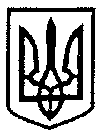 МІНІСТЕРСТВО ОСВІТИ І НАУКИ УКРАЇНИДЕПАРТАМЕНТ ПРОФЕСІЙНО-ТЕХНІЧНОЇ ОСВІТИпр.  Перемоги, 10, м. Київ, 01135, тел. (044) 279-76-88, факс (044) 279-16-56, Е-mail: ukrpto@i.uaВід _04.09.2015_ № _3/3-9-625-15_На № _________ від _____________Департаменти (управління) освіти і науки обласних, Київської міської державних адміністраційПро проведення Міжнародноїшколи-семінару Відповідно до наказу Міністерства освіти і науки України від 06.04.2015 № 400 «Про затвердження Плану всеукраїнських і міжнародних організаційно-масових заходів з дітьми та учнівською молоддю на ІІ півріччі 2015 року за основними напрямами позашкільної освіти» з 27 вересня до 2 жовтня ц.р.           у смт Чинадійово Мукачівського району Закарпатської області  буде проведена ХХІІ Міжнародна школа-семінар «Спектроскопія молекул та кристалів» (далі – школа-семінар). Організатори школи-семінару – Національний центр «Мала академія наук України», Інститут фізики НАН України, Київський національний університет імені Тараса Шевченка.Програмою школи-семінару передбачено проведення лекційних і  практичних занять за участю провідних українських і зарубіжних вчених, презентація науково-дослідницьких робіт учнями-членами МАН у вигляді усної та стендової доповідей.Для участі в заході просимо рекомендувати учнів 9–11 класів загальноосвітніх навчальних закладів – членів Малої академії наук України (1 представник від регіону).Для участі у школі-семінарі необхідно до 10 вересня 2015 року надіслати заявку (форм додається) тези науково-дослідницької роботи на електронну адресу nvv@man.gov.ua з темою повідомлення «Спектроскопія_прізвище». Вимоги до оформлення тез та стендових доповідей  розміщені на сайті  www.man.gov.ua у розділі «Дошка об‘яв».На підставі поданих матеріалів організаційний комітет проведе відбір учасників. Список учасників буде оприлюднений до 16 вересня на сайті www.man.gov.ua у розділі «Дошка об‘яв».За результатами школи-семінару буде виданий збірник тез робіт учасників.Зустріч та реєстрація учасників – 27 вересня до 12.00 год за адресою: Закарпатська область,  Мукачівський район,  смт Чинадійово, вул. Санаторна, 201, готель «Водограй». Для організації зустрічі на залізничній станції  Карпати повідомити час прибуття та номер потягу за контактними телефонами:               0 (44) 489-55-84, 489-55-83.Під час реєстрації необхідно подати оргкомітету копію наказу про участь у Міжнародній школі-семінарі «Спектроскопія молекул та кристалів», завірену відповідним органом управління освітою, копію свідоцтва про народження (паспорта), ідентифікаційного номера фізичної особи та медичну довідку-дозвіл на перебування у дитячому колективі.Від’їзд – 2 жовтня після 12.00 год. із смт Чинадійово.Витрати на проживання, харчування учасників конференції здійснюються за рахунок Національного центру «Мала академія наук України».Витрати на проїзд, харчування у дорозі, екскурсійне та транспортне обслуговування учнів, а також та витрати на відрядження супроводжуючої особи, учасників заходу здійснюються за рахунок організації, що відряджає.Збереження  життя та здоров’я учнів у дорозі забезпечує супроводжуюча особа, а під час проведення заходу – організатор.Перебування супроводжуючої особи під час проведення школи-семінару не передбачено.Додаткова інформація – за телефонами:  0 (44) 489-55-84,  489-55-83.Додаток: на 1 арк.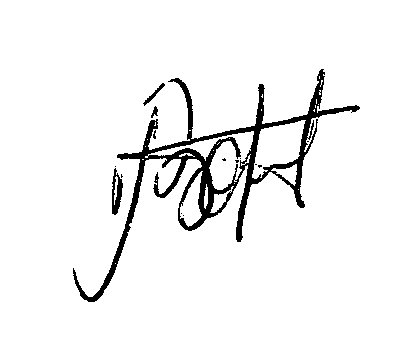 Директора департамент							В.В. СупрунСередницька А.Д.  481-32-31Лісовий О.В.  489-55-99Додаток  до листа  МОН Українивід 04.09.2015 № 3/3-9-625-15_____________________________________________________________________/найменування позашкільного навчального закладу або установи,на базі якого працює територіальне відділення МАН/Заявка на участь у ХХІІ Міжнародній школі-семінарі «Спектроскопія молекул та кристалів»Тема науково-дослідницького проекту: ____________________________________________________________________________________________________________________________________Прізвище:__________________________________________________________Ім'я:_______________________________________________________________По батькові:________________________________________________________Число, місяць, рік народження: _______________________Клас (курс): ______________________Найменування загальноосвітнього  навчального закладу: __________________________________________________________________Чи представлявся даний проект на інших конкурсах?Якщо так, то на яких саме? _____________________________________________________________________________________________________________Наявність демонстраційної моделі або макету:_______________________________________________________________________________________________________________________________________________________________Місце проживання учасника:район: ________________________,  населений пункт: ___________________, вулиця: ____________________________,  будинок №______,  квартира ____,
Контактний телефон: ______________________, е-mail: __________________Науковий керівник (П.І.Б., посада): _____________________________________________________________________________________________________Контактний телефон: _____________________, е-mail: ___________________Керівник  навчального закладу                                                                 (П. І. Б.)							 /підпис/             М.П.